EK – 3Kayaklı Koşu - Tekerlekli Kayak Yarışmaları Temel KurallarıKayaklı Koşu Yarışmaları;Kayaklı Koşu yarışmaları; erkekler ve kadınlar/kızlarda kategorilerinde Kayaklı Koşu Ligi Açılış Yarışması, Kayaklı Koşu Ligi 1. Etap yarışmaları, Kayaklı Koşu Ligi 2. Etap yarışmaları, Kayaklı Koşu Türkiye Şampiyonası yarışmaları ve Kulüplerarası Türkiye Şampiyonası yarışmalarından oluşur.Kayaklı Koşu yarışmaları Paten ve Klasik teknikte yapılır. Yarışmalar; Paten ve Klasik mesafe yarışmaları, Sprint, Bayrak Takım, Pursuit ve Maraton şeklinde yapılır.Kayaklı Koşu yarışmalarında kategoriler aşağıdaki gibidir:•	U12		Erkekler ve Kızlar•	U13		Erkekler ve Kızlar•	U14		Erkekler ve Kızlar•	U16		Erkekler ve Kızlar•	U18		Erkekler ve Kızlar•	U20		Erkekler ve Kadınlar•	U21 ve üstü	Erkekler ve KadınlarYarışmalarda sporcuların lisansları ve birlikte kimlik kartları ile ibraz edilmesi zorunludur.Her sporcu görevli hakem veya jüri tarafından sporcu lisansı ve kimlik kartları kontrol edilerek start alanına alınır.Kategorilere göre yaş tespiti 2024 yılı için aşağıdaki gibidir.•	U12 Erkekler ve Kızlar			2012 doğumlular•	U13 Erkekler ve Kızlar			2011 doğumlular•	U14 Erkekler ve Kızlar			2010 doğumlular•	U16 Erkekler ve Kızlar			2009 ve 2008 doğumlular•	U18 Erkekler ve Kızlar			2007 ve 2006 doğumlular•	U20 Erkekler ve Kadınlar			2005 ve 2004 doğumlular•	U21 ve üstü Erkekler ve Kadınlar		2003 ve daha önce doğumlular*Takip eden her yıl için her kategoriye bir yaş eklenir.Alt kategoride yarışan bir sporcu üst kategoride veya üst kategoride yarışan bir sporcu alt kategoride yarışamaz.Kategorilerde yaş durumunda anormallik (Nüfusta küçük yazılması) tespit edilen sporcular yarışma kurulu kararı ile fiziki üstünlüğü dikkate alınarak kurul tarafından uygun görülen kategoriye çıkartılabilir.Yarışmalarda, yarışmaların akışını, diğer sporcuları engelleyen ve benzeri sorunlara yol açabilecek sebeplerden dolayı teknik yeterliliği olmayan sporcular yarışma kurulu veya kurulun görevlendirdiği teknik kurul üyeleri tarafından pisten alınır ve sonuç listesinden çıkartılır.Faal olarak Antrenörlük (Kadrolu, Sözleşmeli ve Fahri vb. gibi) yapanlar Federasyonun faaliyet programında yer alan yarışmalara sporcu olarak katılamaz.Kayaklı koşu ve Biathlon yurt dışı milli takım kampında veya milli yarışmasında olan sporcular, İl birinciliği ve Etap açılış yarışmalarından muaf tutulurlar.2022-2023 sezonu dâhil olmak üzere sezon sonunda yapılan Türkiye Şampiyonası yarışmalarının kombine sıralamasına göre U21+, U20, U18, U16, U14, U13, U12 kategorilerinin ilk 3 sporcusu İl birinciliği ve eleme yarışmalarına katılmazlar, doğrudan etap yarışmalarına katılırlar.Kayaklı Koşu yarışma kategorilerine göre yarışma mesafeleri aşağıdaki gibidir.Puanlamalar:Kayaklı Koşu yarışmalarında takım ve bireysel derecelendirmede sıralama puanı uygulanır.Her sporcunun yarışmalarda aldığı puan, il ve kulübünün hanesine eklenerek toplanır ve sezon sonunda illerin gerekirse kulüplerin sıralaması için kullanılır.Yarışmalar sonrasında federasyonun resmi harcırah yönetmenliğine göre maddi desteği hak eden sporcuların belirlenmesinde kullanılır.1. = 100 Puan		11. = 24 Puan 		21. = 10 Puan2. =   80 Puan 		12. = 22 Puan 		22. =   9 Puan3. =   60 Puan  	13. = 20 Puan 		23. =   8 Puan4. =   50 Puan 		14. = 18 Puan 		24. =   7 Puan5. =   45 Puan 		15. = 16 Puan 		25. =   6 Puan6. =   40 Puan		16. = 15 Puan		26. =   5 Puan7. =   36 Puan		17. = 14 Puan		27. =   4 Puan8. =   32 Puan 		18. = 13 Puan		28. =   3 Puan9. =   29 Puan		19. = 12 Puan 		29.=   2 Puan10. =  26 Puan		20. = 11 Puan		30.=   1 PuanPuanların eşitliği halinde,  sporcuların yarışmalardaki zamanları toplanır, en düşük zamana sahip sporcu kombine sıralama puanlamasında önde sayılır. (örneğin; iki kişi dördüncü ilan edilemez. Süresi yüksek olan 5. İlan edilir). Sezon içerisinde yapılan tüm yarışmalarda bu kural uygulanır.Teknik Yetersizlik Durumunu Oluşturan Sporcuların Pistten AlınmasıKayaklı Koşu branşı paten (serbest) ve klasik olmak üzere iki teknikte yarışma düzenler. Her iki tekniğe uygun yarışmada teknik kaymak zorundadırlar. Bu yarışma kurallarına (paten-klasik teknik) uygun teknik kaymayı gösteremeyen yetersiz sporcular juri kararı ile pistten alınır.Yarışmaların güvenliği ve sporcuların sağlığı açısından yarışmalarda Kayaklı Koşu branşına uygun teknik malzeme yetersizliği görülen sporcular yarışma jürisi kararı ile pist dışına alınır.Klasik teknikte yapılan yarışmalarda ‘’zone’’ alanından geçerken klasik teknik özelliğini gösteremeyen sporcular diskalifiye edilir.Çıkış sırası gelen sporcu; görevli hakem tarafından numarasının okunmasından sonra 2 dakika içerisinde çıkış noktasına gelmemiş ise sporcu yarışma jürisi tarafından diskalifiye edilir.Yarışma öncesi yapılan teknik toplantılarda yarışma ile ilgili verilen zamanların dışında pistte antrenman veya kayak yapan sporcular juri kararı ile diskalifiye edilir.U12 – U13 – U14 kız-erkek çocuk kategorileri bu kurallara dahil değildir.Bu kurallara uymayan sporcular yarışma sonuç listesinde yarışmaya katılmamış (DNS) olarak gösterilir Yarışmalar:İl Birinciliği YarışmalarıKayaklı Koşu Ligi Açılış YarışmalarıKayaklı Koşu Ligi Etap YarışmalarıKayaklı Koşu Ligi 1. Etap YarışmalarıKayaklı Koşu Ligi 2. Etap YarışmalarıKayaklı Koşu Türkiye Şampiyonası Kulüplerarası Türkiye Şampiyonasıİl Birinciliği Yarışmaları:İl birinciliği yarışmaları her ilin kendi faaliyeti olarak Federasyonun yıllık faaliyet programında belirtilen tarihler arasında yapılacak olup, İl birincilikleri klasik ve serbest teknik olmak üzere mesafe veya sprint yarışmaları olarak yapılır.İl Birinciliği yarışma sonuçları, yarışma tarihinden sonra en geç 3 (üç) gün içerisinde Gençlik ve Spor İl Müdürlüğünce onaylanarak federasyona iletilir.Türkiye Kayak Federasyonunun düzenleyeceği tüm yarışmalara katılacak kafile listesi il temsilcisi imzası ve Gençlik Hizmetleri ve Spor İl Müdürlüğünce onaylanarak federasyona iletilir.İl Birinciliği yarışmalarında yarışarak; bu talimatın 14. Maddesinde ki sıralama puanı sistemine göre yapılacak olan, kombine puanlama sıralamasında aşağıda verilen sayıda ki sporcular Kayaklı Koşu Ligi Açılış Yarışmalarına katılabilir.Kategoriler					 Sporcu SayılarıU21 ve üstü Erkeler ve Kadınlar			4 kişiU20 Erkekler ve Kadınlar				4 kişiU18 Erkekler ve Kızlar				5 kişiU16 Erkekler ve Kızlar				5 kişiU14 Erkekler ve Kızlar				4 kişiU13 Erkekler ve Kızlar				4 kişiU12 Erkekler ve Kızlar				4 kişi16.2. Kayaklı Koşu Ligi Açılış Yarışması16.2.1. Klasik ve Serbest teknikte olmak üzere 2 (iki) mesafe yarışması olarak düzenlenir.16.2.2. Kayaklı Koşu Ligi Açılış yarışmalarına katılacak olan İllerden gelen sporcu sayılarının yoğunluğuna göre, açılış yarışmalarında kategoriler ikiye ayrılarak düzenlenebilir.16.2.3. Klasik ve Serbest yarışmaları sonucunda sıralamaya giren ilk 3 (üç) sporcuya madalya verilir. U12, U13, U14 kategorilerinde ilk 4 (dört) sporcuya madalya verilir.16.2.4. 2019- 2020 sezonundan itibaren geçerli olmak üzere Kayaklı koşu ligi açılış yarışmaları sonucunda 14. maddede belirtilen puanlamaya göre iki yarışmanın toplamında aşağıdaki dereceleri alan sporcular Kayaklı Koşu Ligi Etap Yarışmalarına katılabilir.Kategoriler 							         DereceU21ve üstü Erkeler						1-20U21ve üstü Kadınlar						1-10 U20 Erkekler							1-20U20 Kadınlar							1-10U18 Erkekler 							1-25U18 Kızlar 							1-15			 U16 Erkekler ve Kızlar					1-25U14 Erkekler ve Kızlar					1-20U13 Erkekler ve Kızlar					1-20U12 Erkekler ve Kızlar					1-2016.3.Kayaklı Koşu Ligi Etap Yarışmaları:165.3.1. Kayaklı Koşu Ligi Açılış yarışmalarında 15.2.3. maddesinde belirtilen sporcular katılır.16.3.2. Kayaklı Koşu Ligi Etap yarışmaları; 1. Etap yarışması, 2. Etap yarışması ve Türkiye Şampiyonası olmak üzere ayrı ayrı tarihlerde 3 (üç) yarışma olarak düzenlenir. 16.3.3. Klasik ve Paten teknikte olmak üzere 2 (iki) mesafe yarışması olarak düzenlenir.16.3.4. Yarışma jürisi yarışmanın formatında (sprint, pursuit vs.)  değişiklik yapabilir ve yapılan değişikliği yarışmaya katılan kafile başkanlarına en az yarışmadan bir gün önce bildirir.  16.3.5. Klasik ve Serbest yarışmaları sonucunda sıralamaya giren ilk 3 (üç) sporcuya madalya verilir. U12,U13 ve U14 kategori sporcularına ilk 4 (dört) sporcuya madalya verilir.16.3.6. Ayrı ayrı düzenlenen Kayaklı Koşu Ligi 1. Etap ve 2. Etap yarışmaları ( 4 yarış ) sonunda sporcuların elde ettikleri toplam kombine sıralama puanları hesaplanır. Aşağıda belirtilen dereceyi elde eden sporcular Türkiye Şampiyonasına katılır.Kategoriler 							         DereceU21ve üstü Erkeler						1-10U21ve üstü Kadınlar						1-8 U20 Erkekler							1-10U20 Kadınlar							1-8U18 Erkekler 	ve Kızlar 					1-15		 U16 Erkekler ve Kızlar					1-15U14 Erkekler ve Kızlar					1-15U13 Erkekler ve Kızlar					1-15U12 Erkekler ve Kızlar					1-1516.4. Kayaklı Koşu Türkiye Şampiyonası15.4.1. Kayaklı Koşu Ligi Etap Yarışmaları sonunda toplam sıralama puanlamasına göre U21ve üstü Kadınlar ile U20 kadınlar kategorilerde ilk 8 sporcu, U21ve üstü Erkeler ile U20 Erkekler kategorilerde ilk 10 sporcu, U18-U16-U14-U13-U12 Erkek ve kız kategorilerinde 15 sporcu Türkiye Şampiyonasına katılmaya hak kazanır. Katılacak sporcu sayısında gerek görüldüğü takdirde teknik kurul kararıyla değişiklik yapabilir.16.4.2. Türkiye Şampiyonası sonunda toplam sıralama puanlamasına göre her kategoride ( Erkekler ve Kızlarda ) Türkiye Şampiyonu, 2. ve 3. olan sporcular belirlenir ve sporculara kupa verilir. 16.4.3. Türkiye Şampiyonası tamamlandıktan sonra, sporcuların yarışmalarda aldıkları kombine sıralama puanları toplanarak illerin hanesine yazılır. Yarışmalar sonrasında toplam puana (Erkekler ve Kızlarda) göre Türkiye Şampiyonu, 2. ve 3. olan iller belirlenir ve illere kupa verilir.16.5. Kulüplerarası Türkiye Şampiyonası:16.5.1. Yarışmalara katılacak kulüp sporcularının sezon içerisinde en az 2 yarışmaya katılmış olmaları gerekir.16.5.2. Yarışmalarda sıralama puanı uygulanır.16.5.3. Yarışmalar klasik, serbest ve bayrak takım şeklinde yapılır.16.5.4. Yarışmalar 4 (dört) kategoride ( Erkekler ve Kızlar ) düzenlenir.16.5.5. Kategorileri ve doğum tarihleri;Kategoriler						D.TarihleriU16 Erkekler ve Kızlar			2009 ve 2008 doğumlularU18 Erkekler ve Kızlar			2007 ve 2006 doğumlularU20 Erkekler ve Kadınlar			2005 ve 2004 doğumlularU21 ve üstü Erkekler ve Kadınlar		2003 ve daha önce doğumlularYarışma Mesafeleri;17.1. Her kategoride bir kulüp adına en fazla 4 sporcu yarışabilir.( U16 erkekler ve kızlar kategorisi) Takımlar karışık (mix) olabileceği gibi, sadece erkeklerden veya kızlardan da oluşabilir.17.2. Bireysel yarışmalar sonucunda ( klasik, serbest ) sporculara madalya verilir.17.3. Aynı kategori içerisinde yarışan sporcuların ( Erkek veya Kız ) bireysel yarışmalar sonucunda  ( klasik, serbest ) almış oldukları kombine sıralama puanları toplanarak kulüplerinin hanesine yazılır. Oluşan sıralamaya göre o kategorinin Türkiye Şampiyonu, 2. ve 3. Kulüpleri belirlenir ve kulüplere kupa verilir.17.4. Bayrak Takım Yarışması;Her kategoride ayrı ayrı 2 kız, 2 erkek sporcu (mix) ile takımlar oluşturulur. Bir kız, bir erkek sporcu klasik teknikte, bir kız, bir erkek sporcu serbest teknikte yarışır.Sporculara takım numaralarının yanında kaçıncı sporcu olduğunu belirten göğüs numaraları verilir. Örneğin; 1-4 ( birinci takımın 4. sporcusu ) Bayrak değişimi, belirlenen alanının içerisinde vücudun her hangi bir yerinin teması ile gerçekleşir.Baton, kayak gibi ekipmanlarla yapılan temas, sporcu değişimi hatası olarak sayılır. Bayrak değişim alanından önce veya sonra yapılan sporcu değişikliklerinde takım diskalifiye edilir.Dereceye giren takım sporcularına madalya verilir.Bayrak takım yarışmaları sonucunda 4 kategoride ayrı ayrı sıralama yapılır. Sıralamaya göre Kulüplerarası Türkiye Şampiyonu, 2. ve 3. kulüpler belirlenir ve kulüplere kupa verilir.18. Mali hükümler:Yarışmalarda, 1 kafile başkanı,  antrenör (1-5sporcu için 1 Antrenör, 6-10 sporcu için 2 Antrenör, 11-15 sporcu için 3 Antrenör, 16-25 sporcu için 4 Antrenör, 25 ve üzeri sporcu için 1 kafile başkan yardımcısı ve 5 antrenör)  ve 1 Kayak bakımcı/Mekanisyen (11 ve üstü sporcu için 2 Kayak bakımcı/Mekanisyen) ödeme yapılır. Görevlendirilecek antrenörlerin ‘‘Antrenör Belgesi’’ sahibi olması ve ‘‘Antrenör Lisansı’’ nın federasyonca senelik vizesinin yapılmış olması gereklidir, aksi takdirde ödeme yapılmaz.Yarışmaların toplamına göre en yüksek puanı toplayan ve kategorilere göre sayıları aşağıda belirtilen sporculara ödeme yapılır;		Kategoriler						      DerecelerU21 ve üstü Erkeler ve Kadınlar				1-10U20 Erkekler ve Kadınlar					1-10U18 Erkekler ve Kızlar					1-10U16 Erkekler ve Kızlar					1-10U14 Erkekler ve Kızlar					1-10U13 Erkekler ve Kızlar					1-10U12 Erkekler ve Kızlar					1-10Tekerlekli Kayak Yarışmaları1. Tekerlekli kayak yarışmaları Serbest ve Klasik teknikte; Mesafe, Tırmanış, Sprint ve Koşu Kros yarışları şeklinde yapılır.1.1.Tekerlekli kayak yarışmaları; Sprint ve mesafe yarışmaları 80 mm – 100 mm çapında (yavaş) Tekerlekli kayaklar ile yapılır. Yarışma Jürisi gerek gördüğü hallerde yarışma öncesi ekipman kontrolü yapar. 1.2. Tekerlekli Kayak Yarışmalarında kategoriler aşağıdaki gibidir.      U14		Erkekler ve Kızlar		•	U16		Erkekler ve Kızlar		•	U18		Erkekler ve Kızlar		•	U20		Erkekler ve Kadınlar		•	U21 ve üstü	Erkekler ve Kadınlar1.3. Her sporcu görevli hakem tarafından sporcu lisansı ve kimlik kartı kontrol edilerek start alanına alınır. Sporcuların kask ve gözlük takmaları zorunludur.1.4. Kategoriler	Kategorilere göre yaş tespiti 2024 yılı için aşağıdaki gibidir.U14 Erkekler ve Kızlar			2010 doğumlularU16 Erkekler ve Kızlar			2009 ve 2008 doğumlularU18 Erkekler ve Kızlar			2007 ve 2006 doğumlularU20 Erkekler ve Kadınlar		2005 ve 2004 doğumlularU21 ve üstü Erkekler ve Kadınlar	2003 ve daha önce doğumlular*Takip eden her yıl için her kategoriye bir yaş eklenir.Alt kategoride yarışan bir sporcu üst kategoride veya üst kategoride yarışan bir sporcu alt kategoride yarışamaz.Kategorilerde yaş durumunda anormallik (Nüfusta küçük yazılması) tespit edilen sporcular yarışma kurulu kararı ile fiziki üstünlüğü dikkate alınarak kurul tarafından uygun görülen kategoriye çıkartılabilir.Tekerlekli Kayak yarışmalarında takım ve bireysel derecelendirme, Kayaklı Koşu bölümündeki 14. maddede belirtilen puanlamaların toplamına göre yapılacaktır.Tekerlekli kayak yarışma kategori ve mesafeleri aşağıdaki gibidir.Yarışmalarda, kullanılacak Tekerlekli kayakların tekerlek çapı 80 - 100 mm. ve akslar arası uzunluğu 53 cm den kısa olamaz.Sprint yarışmalarının finallerinde sporcuların eşleşmeleri yarışma kurulunca uygun görülen çizelge 3 ve çizelge 4’ e göre yapılır.Tekerlekli Kayak Yarışmaları;İl BirincilikleriTekerlekli Kayak Türkiye Şampiyonası Yarışmaları;Tekerlekli Kayak 1. Ayak YarışmalarıTekerlekli Kayak 2. Ayak YarışmalarıTekerlekli Kayak Türkiye Şampiyonası Tekerlekli Kayak Çocuklar Festivali Yarışması olarak organize edilir.İl Birinciliği Federasyon faaliyet programında belirtilen tarihe kadar il birincilikleri her yaş kategorisinde erkekler ve kadınlar/kızlarda olarak yapılacaktır,İl birinciliği her yaş kategorisinde, erkek ve kadınlar/kızlarda Serbest ve Klasik teknikte mesafe yarışmaları şeklinde yapılır,Türkiye Kayak Federasyonunun düzenleyeceği tüm yarışmalara katılacak kafile listesi il temsilcisi imzası ve Gençlik ve Spor İl Müdürlüğünce onaylanarak federasyona iletilir.İl Birinciliğinde her yaş kategorisinde, erkek ve kadınlar/kızlarda ilk üç (3) sıralamada yer alan sporcular Tekerlekli Kayak Türkiye Şampiyonası yarışmalarına katılabilirler,Tekerlekli Kayak Türkiye Şampiyonası Yarışmaları;İl Birinciliklerinde her yaş kategorisinde, erkek ve kadınlar/kızlarda ilk üç (3) sıralamada yer alan sporcular, Tekerlekli Kayak Türkiye Şampiyonası Etap yarışmalarına katılacaktır.Tekerlekli Kayak Türkiye Şampiyonası yarışmaları iki ayrı Tekerlekli Kayak 1.Ayak, Tekerlekli Kayak 2. Ayak ve Tekerlekli Kayak Türkiye Şampiyonası olarak yapılır.Tekerlekli Kayak Türkiye Şampiyonası yarışmaları serbest ve klasik teknikte; mesafe, tırmanış, sprint ve kros yarışmaları olarak yapılır. Yarışma jürisi, yarışmaların formatında değişiklik yapabilir.Sprint yarışmalarının finalinde sporcuların eşleşmeleri yarışma kurulunca uygun görülen çizelge 3 ve çizelge 4’ e göre yapılır.Tekerlekli Kayak 1. ve 2. Ayak Yarışmaları toplamında aşağıdaki kategorilere göre belirtilen en yüksek kombine puanına sahip olan sporcular Türkiye Şampiyonasına katılabilir.		Kategoriler					         DerecelerU21 ve üstü Erkekler ve Kadınlar			1-10U20 Erkekler ve Kadınlar				1-10U18 Erkekler ve Kızlar				1-10U16 Erkekler ve Kızlar				1-10U14 Erkekler ve Kızlar				1-10Tekerlekli Kayak Ayak yarışmalarında, her kategoride erkekler ve kadınlar/kızlarda ilk üç dereceye giren sporculara madalya verilir.Tekerlekli Kayak Türkiye Şampiyonası;Tekerlekli Kayak Türkiye Şampiyonasına madde 4/5 de belirtilen sporcular katılabilirler, katılacak sporcu sayısında gerek görüldüğü takdirde teknik kurul kararıyla değişiklik yapabilir.Tekerlekli kayak 1. Etap ve 2. Etap yarışmaları her hangi bir olumsuzluk durumunda yapılmadığı takdirde; İl Birinciliğinde her yaş kategorisinde, erkek ve kadınlar/kızlarda ilk üç (3) sıralamada yer alan sporcular Tekerlekli Kayak Türkiye Şampiyonası yarışmalarına katılabilirler.Tekerlekli Kayak Türkiye Şampiyonası yarışmaları; serbest ve klasik teknikte; mesafe, tırmanış, sprint yarışmaları olarak yapılır. Yarışma jürisi, yarışmaların formatında değişiklik yapabilir.Tekerlekli Kayak Türkiye Kupasında her kategoride erkekler ve kadınlar/kızlarda ilk üç dereceye giren sporculara madalya verilir.Herhangi bir kategoride yarışmaya üç den az sayıda sporcunun katılması durumunda, o kategoride yarışma yapılır, madalya verilir, yasal harcırah ödemesi yapılır ancak puan verilmez.Tekerlekli Kayak Türkiye Şampiyonasında, her kategoride (erkekler + kadınlar/kızlar) yarışmalarda alınan kombine puanların toplamına göre ilk üç dereceye giren İllere kupa verilir.Tekerlekli Kayak Çocuklar Festivali;Tekerlekli kayak yarışmaları serbest ve klasik teknikte; mesafe ve sprint yarışları ile kros yarışması şeklinde Tekerlekli Kayak Türkiye Şampiyonası ile birlikte düzenlenir.Tekerlekli kayak yarışmaları; Sprint ve mesafe yarışmaları 80 mm – 100 mm çapında (yavaş) Tekerlekli kayaklar ile yapılır. Yarışma Jürisi gerek gördüğü hallerde yarışma öncesi ekipman kontrolü yapar.İllerden katılacak sporcular için her hangi bir sayı sınırlaması yoktur.Yarışma tarihinden en geç 3 gün önce, Gençlik ve Spor İl Müdürlüğünce onaylanan sporcu listesi federasyona iletilir. Her sporcu görevli hakem tarafından sporcu lisansı ve nüfus cüzdanı kontrol edilerek start alanına alınır. Sporcuların kask ve gözlük takmaları zorunludur.Tekerlekli Kayak ve Koşu Kros Yarışmalarında 2024 yılı için kategoriler aşağıdaki gibidir.U12 		Erkekler ve Kızlar		2012 doğumlularU13		Erkekler ve Kızlar		2011 doğumlularTakip eden her yıl için her kategoriye bir yaş eklenir.Alt kategoride yarışan bir sporcu üst kategoride veya üst kategoride yarışan bir sporcu alt kategoride yarışamaz.Kategorilerde yaş durumunda anormallik (Nüfusta küçük yazılması) tespit edilen sporcular yarışma jürisi'nin kararı ile bir üst kategoriye çıkartılabilir. Buna itiraz edilmesi halinde federasyon tarafından belirlenen hastaneden kemik testi raporu istenir.Tekerlekli Kayak yarışmalarında takım ve bireysel derecelendirme, Kayaklı Koşu bölümündeki 12. maddede belirtilen puanlamaların toplamına göre yapılacaktır.Tekerlekli kayak yarışma kategori ve mesafeleri aşağıdaki gibidir.6.11.Yarışmalarda, kullanılacak tekerlekli kayakların tekerlek çapı 80 - 100 mm. ve akslar arası uzunluğu 53 cm den kısa olamaz.6.12.Sprint yarışmalarının finallerinde sporcuların eşleşmeleri yarışma kurulunca uygun görülen çizelge 3 ve çizelge 4’ e göre yapılır.6.13.Tekerlekli Kayak Çocuklar Festivalinde, her kategoride (erkekler + kızlar) yarışmalarda alınan kombine puanların toplamına göre ilk üç dereceye giren sporculara madalya verilir.Mali Hükümler;Kayaklı Koşu ve Tekerlekli Kayak yarışmalarında aşağıdaki mali hükümler geçerlidir;Yarışmalarda, 1 kafile başkanı,  antrenör (1-5 sporcu için 1 antrenör, 6-10 sporcu için 2 antrenör, 11-15 sporcu için 3 antrenör, 16-20 sporcu için 4 antrenör, 25-40 sporcu için 1kafile başkan yardımcısı ve 5 antrenör)  ve 1 Kayak bakımcı/Mekanisyen (11 ve üstü sporcu 2 Kayak bakımcı/Mekanisyen) ödeme yapılır. Görevlendirilecek antrenörlerin ‘‘Antrenör Belgesi’’ sahibi olması ve ‘‘Antrenör Lisansı’’nın federasyonca senelik vizesinin yapılmış olması gereklidir, aksi takdirde ödeme yapılmaz.İl takımları yarışmalara (1-10 sporcu ile katılanlar) 1 kayak uzmanı ile 11 ve üstü sporcu ile katılanlar 2 kayak bakım uzmanı ile katılabilir ve ödemeleri yapılır.Tekerlekli Kayak yarışmalarında, tüm yarışmaların toplamına göre en yüksek puanı toplayan ve kategorilere göre sayıları aşağıda belirtilen sporculara ödeme yapılır,Yarışmalarda yasal harcırahı hak edemeyen sporcuların harcırahı, uygun görüldüğü takdirde Gençlik ve Spor İl Müdürlüklerinin ilgili bütçesinden ödemeleri yapılabilir.Kayak bakımcılar 18 yaş ve üstü kişilerden oluşur.Kategoriler						      Dereceler		U21 ve üstü Erkekler ve Kadınlar				1-10		U20 Erkekler ve Kadınlar					1-10	U18 Erkekler ve Kızlar					1-10	U16 Erkekler ve Kızlar					1-10	U14 Erkekler ve Kızlar					1-10	U13 Erkekler ve Kızlar					1-10	U12 Erkekler ve Kızlar					1-10 Talimatta belirtilmeyen konular ve yapılabilecek değişiklikler ile ilgili bilgiler yarışmalar öncesi illere bildirilecektir.Kayak bakımcı 18 yaş ve üstü kişilerden oluşur.Federasyonun ilgili kurulları yarışma talimatı ile ilgili olarak gerekli görüldüğü durumlarda her türlü tedbiri alır ve değişiklik yapar.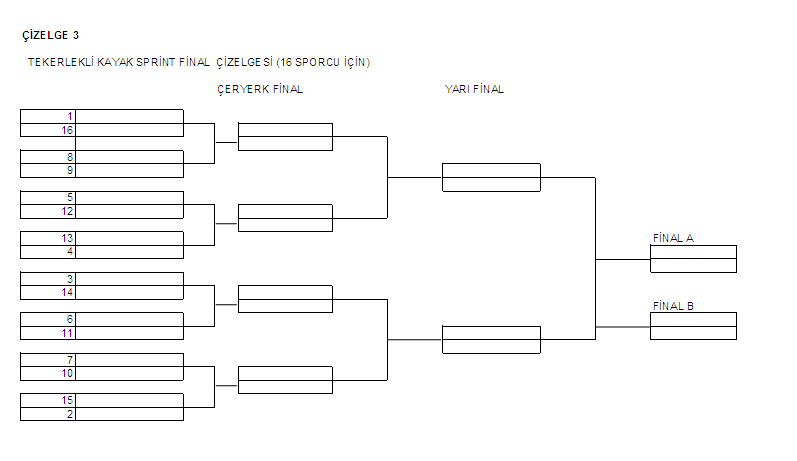 KategorilerKlasik (C)Serbest (F)Sprint (Sp)Bayrak TakımMix Takım SprintU21 ve Üstü Erkekler5-15 km5-15 km1000 - 1600 m4x5 Km - 4x1,5 KmU20 Erkekler5-15 km5-15 km1000 - 1600 m4x5 Km  - 4x1,5 KmU18 Erkekler5-7,5 km5-7,5 km800 - 1200 m4x2,5 Km - 4x1,5 KmU16 Erkekler5 km5 km800 – 1200 m4x2,5 Km - 4x1,0 KmU14 Erkekler2,5 km2,5 km600 – 800 m---------U13 Erkekler1,5 km2,5 km600 m----------U12 Erkekler1,5 km1,5 km400 m---------KategorilerKlasik (C)Serbest (F)Sprint (Sp)Bayrak TakımMix Takım SprintU21 ve Üstü Kadınlar5-7,5 km5-7,5 km1000 - 1600 m4x5 Km  – 4x1,5 KmU20 Kadınlar5-7,5 km5-7,5 km1000 - 1600 m4x5 Km  – 4x1,5 KmU18 Kızlar5-7,5 km5-7,5 km800 - 1200 m4x2,5 Km - 4x1,5 Km  U16 Kızlar2,5 km5 km800 – 1200 m4x2,5 Km - 4x1,0 KmU14 Kızlar2,5 km2,5 km600 – 800 m---------U13 Kızlar1,5 km1,5 km600 m----------U12 Kızlar1,5 km1,5 km400 m----------KategorilerKlasik (C)Serbest (F)Sprint (Sp)Bayrak TakımMix Takım SprintU21 ve Üstü Erkekler5-15 km5-15 km1000 - 1600 m4x5 Km - 4x1,5 KmU20 Erkekler5-15 km5-15 km1000 - 1600 m4x5 Km  - 4x1,5 KmU18 Erkekler5-7,5 km5-7,5 km800 - 1200 m4x2,5 Km - 4x1,5 KmU16 Erkekler5 km5 km800 – 1200 m4x2,5 Km - 4x1,0 KmKategorilerKlasik (C)Serbest (F)Sprint (Sp)Bayrak TakımMix Takım SprintU21 ve Üstü Kadınlar5-7,5 km5-7,5 km1000 - 1600 m4x5 Km  – 4x1,5 KmU20 Kadınlar5-7,5 km5-7,5 km1000 - 1600 m4x5 Km  – 4x1,5 KmU18 Kızlar5-7,5 km5-7,5 km800 - 1200 m4x2,5 Km - 4x1,5 Km  U16 Kızlar2,5 km5 km800 – 1200 m4x2,5 Km - 4x1,0 KmKategorilerSerbestKlasikSprintTırmanışKrosU21 ve üstü Erkekler5-10 km5-10 km800- 1500 m5-10 km5 kmU20 Erkekler5-10 km5-10 km800 - 1500 m5-10 km5 kmU18 Erkekler5-7,5 km5-7,5 km800 - 1500 m5-10 km5 kmU16 Erkekler2,5-5 km2,5-5 km800 - 1500 m5 km3 kmU14 Erkekler2,5-5 km2,5-5 km800 - 1500 m2 kmKategorilerSerbestKlasikSprintTırmanışKrosU21ve üstü Kadınlar5-7,5 km5-7,5 km800 - 1500 m5-10 km5 kmU20 Kadınlar5-7,5 km5-7,5 km800 - 1500 m5-10km5 kmU18 Kızlar2,5-5 km2,5-5 km800 - 1500 m5 km5 kmU16 Kızlar2,5-5 km2,5-5 km800 - 1500 m5 km3 kmU14 Kızlar2,5-5 km2,5-5 km800 - 1500 m2 kmKategorilerSerbestKlasikSprintKrosU13 Erkekler1,5 km1,5 km400 m2 kmU12 Erkekler1 km1 km400 m1,5 kmU13 Kızlar1,5 km1,5 km400 m2 kmU12 Kızlar1 km1 km400 m1,5 km